Eastmark High School PTOEIN #84-2022664Date: September 28, 2020 via ZoomFundraising MeetingTeacher AppreciationLast lunch provided by Sun Valley ChurchWing Orthodontics provided breakfast last week10-30-20 Next breakfast/lunchTiffany has some interested sponsorsChristy says ABB and Summit Electrical Co. are willing to donateAmanda to send newsletter to they can have the banner packagesTeacher Wish Lists – binder in office. Guillermo will add pdf copies to the website. Bo will send reminders to the teachers to have them fill out/send their formsRestaurant nightsChick-fil-A 9-17-20 - we made a little over $300.00. Andrea sent a thank you.Bahama Bucks 10-14-20Panera Bread 10-28-20Chick-fil-A NovemberClothing DriveScheduled for 10-17-20 6:30am -12:00pm (provided drop-off time can be pushed ahead)Savers on Power and BaselineBrenda, Christy, and Shaundra have trucks/trailers to useNeed facility use form filled outNeed to email our rep to confirm drop-off time. We would like to change it to 1:00pm (currently it is 11:00am). Shaundra to email themChristy to set up a sign-up genius for volunteersMiscellaneous Fundraising IdeasGame Truck NightPostpone to 4-16-21Elevate 10-1-20Need to promoteHave Paul send something outColor Run – JanuaryEvent for StudentsTiffany and Christy working on a night at The MarkOne night; 2 different timesWill try for 11/7 or 11/14JH 4-6pmHS 6-8pm HSTiffany to check on food trucksWill need a sign-up genius to get chaperonesChristy suggested a golf night at Augusta RanchGlowball/Foot GolfTry for late FebruaryWould get a percentage back on food salesShaundra to ask Kraig if they are still going to do a tournamentFriosMichelle Rohlwing emailed to say they are wanting to get involved with EHSWe will revisit in the springCan’t sell during lunch or after schoolWe would have to man the cartThe popsicles are expensive (we could get them from Costco and make more money)Virtual Minute to Winit9/29 & 9/30 from 4-5pmState 48 t-shirtsShaundra asked Adam for more info but should contact State 48 direct.Need a couple samplesShaundra to check with Kraig to see if we can set up a table at the gamesNext MeetingOur next meetings will be held:Monday October 12th, 2020 at 6pm on ZoomMonday October 26th, 2020 at 6pm TBD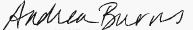 Eastmark High School PTOSecretary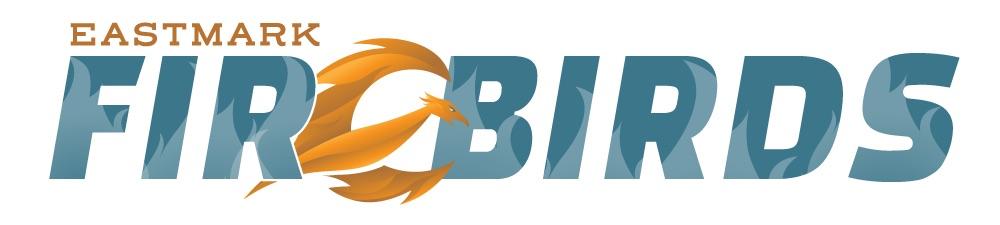 9560 East Ray Road, Mesa, AZ 85212480-474-6959pgagnon@qcusd.orgPresent:Absent:Amanda ErringtonPaul & Cori GagnonShaundra ColemanLiz Murray-DavisAmy BurrowsBrenda ColonBo CobarrubiasJamie SawyerTiffany ChandlerGuillermo LopezRoland LaHaieAndrea BurnsCarrie LaHaie